        DESIDERATA (Erosketa eskaera – 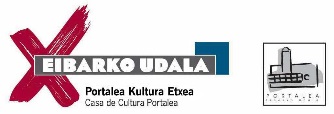                                                                  Petición de compra)Izenburua / Título: ................................................................................................................................................................................................................................................................................................................................................................................................................Egilea / Autor: ........................................................................................................................Argitaletxea / Editorial: .........................................................................................................................................................................................................................................................Gaia / Materia: ......................................................................................................................................................................................................................................................................Izen-abizenak / Nombre y apellidos.....................................................................................................................................................................................................................................Karnetaren zbka. / nº carné................................................................................................Eskaera data / Fecha petición: .............................................................................................Juan San Martin Liburutegia. Bista Eder, 10. 20600 EIBAR. Tef.: 943 708437e-mail: liburutegia@eibar.eus